Publicado en Madrid el 24/04/2019 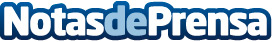 entradas.com propone devolver un tupper lleno de entradas en el Día de la MadrePara ello, han seleccionado los mejores espectáculos con motivo del Día de la Madre y propone a los usuarios devolver todos esos tuppers que tienen vacíos de sus madres… con dos entradas para su espectáculo favoritoDatos de contacto:David MálagaNota de prensa publicada en: https://www.notasdeprensa.es/entradas-com-propone-devolver-un-tupper-lleno_1 Categorias: Cine Artes Visuales Artes Escénicas Música Sociedad Entretenimiento http://www.notasdeprensa.es